Обследование проводится в соответствии с Федеральным законом от 24.07.2007 г.  
№ 209-ФЗ «О развитии малого и среднего предпринимательства в Российской Федерации»Нарушение порядка предоставления первичных статистических данных или несвоевременное предоставление этих данных, либо предоставление недостоверных первичных статистических данных влечет ответственность, установленную Кодексом Российской Федерации об административных правонарушенияхВОЗМОЖНО ПРЕДОСТАВЛЕНИЕ В ЭЛЕКТРОННОМ ВИДЕНА ИНТЕРНЕТ-САЙТЕ РОССТАТА https://rosstat.gov.ru/, НА ПОРТАЛЕ ГОСУСЛУГ https://www.gosuslugi.ru/  В соответствии со статьей 6 Федерального закона от 27.07.2006  № 152-Ф3 «О персональных данных» обработка персональных данных осуществляется для статистических целей при условии обязательного обезличивания персональных данныхПочтовый адрес индивидуального предпринимателя-- ---- ---- ---- ---- ---- ---- ---- ---- ---- ---- ---- ---- --- -----ЛИНИЯ ОТРЫВА----  ----- ---- ---- ----- ----- ----- ----- ----- -Раздел 1. Общие сведения о Вашем бизнесеУкажите, осуществляли ли Вы предпринимательскую деятельность в 2020 году  (нужное отметьте знаком «Х»)1.2. Укажите, работали ли Вы в качестве наемного работника у другого предпринимателя или юридического лица (отметьте знаком «Х»)                  	   Да                       Нет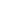 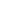 1.3. Укажите количество месяцев, в течение которых Вы осуществляли предпринимательскую деятельность в 2020 году  (включая месяцы, в течение которых Вы осуществляли свою деятельность 
хотя бы один полный рабочий день)  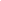 2.     Укажите адрес места осуществления Вашей основной предпринимательской деятельности1Субъект Российской Федерации (республика, край, область и другое), район, населенный пункт, улица, дом, корпус, офис, квартира, индекс	1Если Вы осуществляли деятельность в двух и (или) более местах, то укажите адрес места осуществления деятельности, где была наибольшая выручка от реализации товаров (работ, услуг) за 2020 год. В случае если выручка во всех местах осуществления деятельности была одинаковой или отсутствовала, то укажите адрес места осуществления деятельности, где в 2020 году была наибольшая численность работников.          Если Вы осуществляли предпринимательскую деятельность без привязки к определенному адресу, 
то в вопросе 2 укажите Ваш адрес регистрации в качестве индивидуального предпринимателя.3. Отметьте (знаком «X»), какие СИСТЕМЫ НАЛОГООБЛОЖЕНИЯ применялись Вами в 2020 году4. Укажите сколько человек, в среднем, работало в Вашем бизнесе в 2020 году: НАЕМНЫХ РАБОТНИКОВ, ПAPTHEPOB, ПОМОГАЮЩИХ ЧЛЕНОВ СЕМЬИ 1Средняя численность лиц по строкам 4.3 – 4.5 определяется как сумма числа лиц, работавших в каждом календарном месяце, включая временно отсутствующих (больных, находившихся в отпусках и другие), деленная на 12 (в том числе, если  Ваш бизнес функционировал неполный год).  Пример заполнения 
вопроса 4 см. в Указаниях по заполнению настоящей формы.Раздел 2. Основные показатели деятельности Вашего бизнеса5. Отметьте (знаком «Х»), оказывали ли Вы в 2020 году платные услуги населению (не включается в данную строку оптовая и розничная торговля, в том числе на рынках, продажа лотерейных билетов, общественное питание и другие)         Да (5.1)                             Нет (5.2)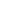 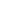 Подробнее  см. Указания по заполнению настоящей формы к вопросу 5. 6. Укажите выручку от реализации товаров (работ, услуг) в целом по всем видам осуществляемой Вами экономической деятельности за 2020 год (строка 6.1), а также приведите их подробное наименование (строка 6.2) (c учетом НДС, акцизов и других аналогичных обязательных платежей) Выручка от реализации товаров (работ, услуг) (строка 6.1) включает суммы всех поступлений, связанных 
с расчетами за реализованные товары (работы, услуги). При определении выручки учитываются суммы налогов (налога на добавленную стоимость, акцизов и других аналогичных обязательных платежей), предъявленные покупателю (приобретателю) товаров (работ, услуг).Предприниматели, занимающиеся торговой деятельностью, показывают по строке 6.1 стоимость проданных товаров. Предприниматели – посредники, действующие по договорам комиссии, поручения, агентским и так далее, по строке 6.1 отражают стоимость оказанных ими посреднических услуг. Графа 3 по строке 6.2 заполняется в соответствии с Общероссийским классификатором видов экономической деятельности (ОКВЭД2), размещенным по адресу: https://rosstat.gov.ru/small_business. Коды 
по ОКВЭД2 в графе 3 необходимо указать с максимальной детализацией (не менее 4 цифровых знаков). Сумма значений по графе 4 по свободным строкам начиная со строки 6.2 должна быть равна значению 
по строке 6.1. При заполнении вопроса 6 руководствуйтесь применяемой системой налогообложения (см. вопрос 3).1. При применении ОСНО заполните вопрос 6 в соответствии с п. 2 ст. 54 Налогового кодекса Российской Федерации, Порядком учета доходов и расходов и хозяйственных операций для индивидуальных предпринимателей, утвержденным приказом Министерства финансов Российской Федерации и Министерства Российской Федерации по налогам и сборам от 13 августа 2002 г.  № 86н/ БГ-3-04/430 (зарегистрирован Минюстом России 29 августа 2002 г., регистрационный № 3756).2. При применении УСН заполните вопрос 6 в соответствии со статьей 346.24 Налогового кодекса Российской Федерации;  приказом Министерства финансов Российской Федерации от 22 октября 2012 г. № 135н (зарегистрирован Минюстом России 21 декабря 2012 г., регистрационный № 26233); в соответствии со строкой 113 раздела 2.1.1, со строкой 213 раздела 2.2 Налоговой декларации по налогу, уплачиваемому в связи 
с применением УСН (форма по КНД 1152017).3. При применении ЕСХН заполните вопрос 6 в соответствии с п. 1, п. 8 статьи 346.5 Налогового кодекса Российской Федерации; приказом Министерства финансов Российской Федерации от 11 декабря 2006 г. № 169н (зарегистрирован Минюстом России 17 января 2007 г., регистрационный № 8778); в соответствии со строкой 010 раздела 2 Налоговой декларации по единому сельскохозяйственному налогу (форма по КНД 1151059).4. При применении патентной системы налогообложения заполните вопрос 6 в соответствии 
с п. 1 ст. 346.53 Налогового кодекса Российской Федерации, приказом Министерства финансов Российской Федерации от 22 октября 2012 г. № 135н.5. При применении ЕНВД для заполнения вопроса 6 учитывается стоимость проданной продукции, товаров, оказанных работ и услуг в отчетном году на основании первичной учетной документации, отражающей 
все хозяйственные операции. В случае если оплата товаров (работ, услуг) поступила Вам не денежными средствами, то величина выручки определяется исходя из цены сделки. Если цена сделки не определена, 
то величина выручки определяется по стоимости полученных товаров (работ, услуг) и иного имущества, исчисляемой по их рыночным ценам. В случае если невозможно установить стоимость полученных товаров (работ, услуг), то величина выручки определяется исходя из цен, которые обычно взимались за аналогичные товары (работы, услуги), продаваемые при сравнимых обстоятельствах.6. При применении НПД для заполнения вопроса 6 выручка определяется как сумма всех выданных чеков 
за отчетный период (все сведения о совершенных сделках заносятся в приложение «Мой налог»).Примеры заполнения вопроса 6 см. в Указаниях по заполнению настоящей формы.Раздел 3. Основные фонды (средства) и инвестиции в основной капитал7. Отметьте (знаком «Х»), имели ли Вы в 2020 году собственные основные фонды (основные средства), используемые для предпринимательской деятельности (объекты, принадлежащие Вам и (или) членам Вашей семьи, используемые полностью или частично в предпринимательской деятельности).  К основным фондам (средствам) относятся: здания, сооружения, машины и оборудование, транспортные средства, инвентарь производственный, хозяйственный, рабочий, продуктивный и племенной скот, служебные собаки, многолетние насаждения, библиотечный фонд, накопленные вложения на коренное улучшение земель, 
а также исследования и разработки; разведка недр и оценка запасов полезных ископаемых, включая произведенные нематериальные поисковые активы; программное обеспечение; базы данных; оригиналы произведений развлекательного жанра, литературы и искусства; прочие объекты интеллектуальной собственности.  Не учитываются в качестве основных фондов (основных средств): объекты, взятые в аренду; предметы, служащие 1 год и менее; предметы стоимостью ниже лимита 40 тыс. руб. (кроме сельскохозяйственных машин 
и орудий, строительного механизированного инструмента, оружия, а также рабочего и продуктивного скота, относящегося к основным фондам независимо от их стоимости); объекты единовременного использования (например, животные, выращенные на убой и прочее); растительные насаждения и животные, выращивание которых не завершено и они еще не готовы к продаже или реализации, за исключением выращенных 
для собственного использования; машины и оборудование, другие аналогичные предметы, являющиеся Вашей собственной продукцией или приобретенные Вами, не предназначенные для собственного использования 
и подлежащие продаже; жилые здания, части зданий (помещения), транспортные средства и так далее, 
если они совсем не используются Вами в Вашей предпринимательской деятельности; земельные участки 
и другие объекты природопользования. Подробнее  см. Указания по заполнению настоящей формы 
к вопросу 7.         В случае выбора ответа «Да», укажите стоимость основных фондов  (основных средств) по стоимости приобретения с учетом ее изменения (в результате переоценки, достройки, расширения, модернизации, дооборудования, реконструкции, частичной ликвидации, выбытия) без вычета износа на конец   2020  года, тыс руб                                           (строка 7.3)                                                 Подробнее  см. Указания по заполнению настоящей формы к строке 7.3.       Укажите объем затрат1 на строительство и реконструкцию объектов, приобретение новых основных фондов (основных средств), осуществленные в 2020 году, тыс руб                                                                                                                                 							                                                     (строка 7.4)      1Отражаются затраты (без НДС), осуществленные в 2020 году, на строительство, реконструкцию (включая расширение и модернизацию) объектов, приобретение машин, оборудования, транспортных средств, производственного и хозяйственного инвентаря, формирование рабочего, продуктивного и племенного стада, насаждение и выращивание многолетних культур, предназначенные для предпринимательской деятельности.     Не включаются в строку 7.4 затраты на приобретение: машин и оборудования, предназначенных 
для перепродажи; земельных участков и объектов природопользования; квартир у собственников 
и в новостройках; машин, оборудования, транспортных средств, зданий и сооружений, бывших в употреблении, то есть на вторичном рынке (кроме приобретенных по импорту); объектов, незавершенных строительством; контрактов, договоров аренды, лицензий (включая права пользования природными объектами).8. Укажите количество грузоперевозящих автомобилей (грузовых автомобилей, пикапов и легковых фургонов), имевшихся в Вашем распоряжении на конец 2020 года (собственных, арендованных, используемых по договору лизинга, а также используемых личных транспортных средств принятых на работу водителей), шт Автомобили, сданные в аренду, лизинг, не указываются. Автомобили, конструкция которых не предназначена для перевозок грузов (например: автокраны, автовышки, авторемонтные всех видов, бензозаправщики, пожарные, мусоровозы, подметально-уборочные, автолавки, тонары, санитарные, ритуальные), 
а также пассажирские легковые автомобили и автобусы не указываются.            (строка 8.1)  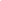 ФЕДЕРАЛЬНОЕ СТАТИСТИЧЕСКОЕ НАБЛЮДЕНИЕКОНФИДЕНЦИАЛЬНОСТЬ ГАРАНТИРУЕТСЯ ПОЛУЧАТЕЛЕМ ИНФОРМАЦИИСВЕДЕНИЯ О ДЕЯТЕЛЬНОСТИ ИНДИВИДУАЛЬНОГО ПРЕДПРИНИМАТЕЛЯ за 2020 годПредоставляют:Сроки предоставленияФорма № 1-предпринимательфизические лица, занимающиеся предпринимательской деятельностью без образования юридического лица (индивидуальные предприниматели):– в территориальный орган Росстата в субъекте Российской Федерации по установленному им адресудо 1 апреля 
2021 годаПриказ Росстата:об утверждении формыот 17.08. 2020 г. № 469 физические лица, занимающиеся предпринимательской деятельностью без образования юридического лица (индивидуальные предприниматели):– в территориальный орган Росстата в субъекте Российской Федерации по установленному им адресудо 1 апреля 
2021 годаЕдиновременнаяФамилия, имя, отчество (при наличии) индивидуального предпринимателяКод формы по ОКУДКод индивидуального предпринимателяКод индивидуального предпринимателя0601032ИНН 0601032ОКПОДа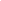 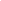 Нет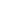 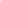 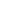 В раздел 3. Основные фонды (средства) и инвестиции 
в основной капитал  (вопросы  7,8)ДаНетВ раздел 3. Основные фонды (средства) и инвестиции 
в основной капитал  (вопросы  7,8)Единый налог на вмененный доход (ЕНВД)3.1Общая система налогообложения (ОСНО)3.4Упрощенная система налогообложения (УСН)3.2Патентная система налогообложения3.5Единый сельскохозяйственный налог (ЕСХН)3.3Налог на профессиональный доход (НПД) 3.6Наименование показателя№ строкиза 2020 год, чел(с одним десятичным знаком)123Средняя численность работников, включая индивидуального 
предпринимателя  –  всего (стр. 4.2 + 4.3 + 4.4 + 4.5) 14.1в том числе: индивидуальный предприниматель4.21наемные работники4.3партнеры4.4помогающие члены семьи4.5ИНННаименование вида экономической деятельности№ строкиКод по ОКВЭД2 Выручка от реализации товаров (работ, услуг) за 2020 год, тыс руб
(с одним десятичным знаком)1234Суммарно по всем видам экономической деятельности6.10 0в том числе по каждому виду деятельности:6.2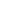 Да (7.1)Нет (7.2)--- ---- ---- ---- ---- ---- ---- ---- ---- ---- ---- ---- ---- --- -----ЛИНИЯ ОТРЫВА----  ----- ---- ---- ----- ----- ----- ----- ----- --Гражданин, осуществляющий предпринимательскую деятельность без образования юридического лица (лицо, уполномоченное предоставлять первичные статистические данные от имени гражданина, осуществляющего деятельность без образования юридического лица)